Internetový katalóg služiebInternetový katalóg služieb sú stránky vyhradené pre inzerciu firiem poskytujúcich služby pre cestovateľské aktivity. Naše stránky poskytujú výber ubytovania a stravovacích služieb v miestach, kde užívatelia portálu trávia svoj voľný čas.Systém zaradenia:Klient si zvolí oblasť, kam zapadá jeho firma/služba v katalógu Služieb: ( Hlavné menu – Služby – Príslušná kategória / Ubytovanie, Autodoprava, Cestovné kancelárie, Predajcovia športových potrieb, Požičovne atď.)Ďalej podľa svojho uváženia môže byť zaradený do:Podsekcie Regióny – konkrétny krajPodsekcie Rieka – konkrétna riekaPodsekcia Pohoria – konkrétne pohorieZaradenie sa dá kombinovať do jednej, dvoch, alebo troch (všetkých) podsekcií.Platená inzercia obsahuje:Fotografiu alebo vaše logo, aktívne www stránky, kompletnú adresu s kontaktom, popis vašej firmy/služby, cenníky, špeciálne akcie, fotografie v texte, akékoľvek informácie podľa zadania klientaGrafické úpravyNávrh, výroba vašeho loga atď., spracovanie zvláštnych požiadaviek podľa náročnosti min 10% ceny reklamnej plochy.Cenník služieb (cena za jednu jazykovú verziu)30 €  / inzercia aktívna 12 mesiacov20 € / inzercia aktívna 6 mesiacovNáhľad na stránku v sekcii Služby www.infoglobe.sk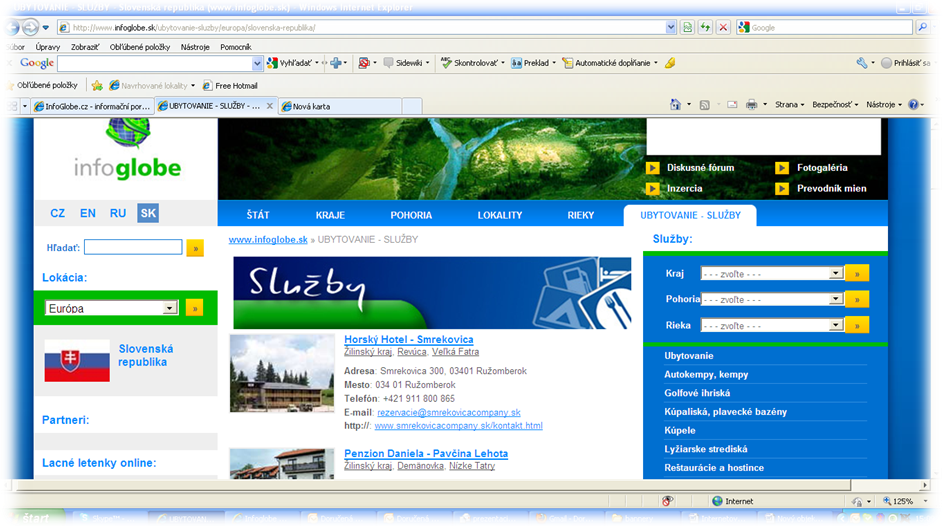 